SKYLAND GENERAL IMPROVEMENT DISTRICTMeeting Minutes for                                             January 29, 2019Tahoe Douglas Fire Protection District, Station 23 ClassroomChair Gibb called the meeting to order at 3:00 pmQuorum was established – Trustees present, Gibb, Peel, Nyre, Lavo, Petrizzio (via telecom)   Meeting was attended by 10 - 15 interested persons. List upon request.PUBLIC FORUM:  Bob Stern suggested that the GID create a phone number for out of town owners to call in to be part of GID meetings. Richard Boyle made the GID an offer to pay for the repair of the burned out lights on the Highway 50 fence. ACTION ITEMS:The single action item on the Agenda was to consider approval of a written response to an Open Meeting Law complaint, received in a letter from the Assistant Attorney General, containing a complaint filed from Skyland owner Dennis Berry. A response time requested by the Assistant Attorney General was January 31. He later added more time if needed, however the meeting had already been called.  With the Board’s permission, Chair Gibb summarized the 130 page complaint.  Dennis Berry was present and given the opportunity to explain his alleged complaint which he did. Issues discussed included Mr. Berry’s requested addition of paneled concrete to the second survey. The second survey went out to all the owners asking for their preference of fence materials. Discussion time was given to attendees. Gibb read her proposed response referencing actions taken by the board to distribute the second survey and compile and provide survey results to the owners. A motion by Nyre was made to approve Gibb’s proposed response. The motion was seconded by Petrizzio.  After discussion, the motion passed 4 in favor, 1 abstention..DISCUSSION ITEMS:  None GivenNext meeting date: February 27, 2019 at the Library 4:00 pm.Adjournment 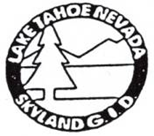 Skyland General Improvement DistrictBoard of TrusteesCathy Gibb, ChairDavid Nyre, Vice-ChairSusie Petrizzio, TreasurerJohn Peel, SecretaryKevin Lavo, TrusteeWebsite: http://www.skylandgid.org